Instructions: To avoid delays in the processing of your amendment, use this checklist to check off each step as you complete it.Step 1: Prior to submitting an amendment the applicant MUST: ___	Contact the ACLS Program Specialist (PS/EdGrants Internal Reviewer) to request approval to process changes to your latest approved grant. ___	Submit via email a written detailed justification for the amendment.When approved by the PS/EdGrants Internal Reviewer, your grant will be released and you will be notified to go ahead and do the amendment.___	Go to Submission and look for Step Name: Application Submission (Version 2 or later). Date Submitted will be blank as you have not yet submitted it. Click the orange folder under Actions to begin the application process. (http://www.doe.mass.edu/grants/edgrants.html)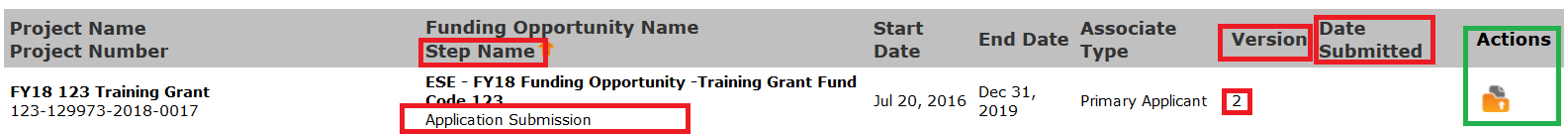 Step 2: Application Submission (http://www.doe.mass.edu/grants/edgrants.html)___	Applicant Information (ONLY if changes are needed)___	Applicant Contacts (ONLY if changes are needed)___	Budget Entry (REQUIRED to be updated)___	Project Expenditures (REQUIRED to be updated) (For IDCR option, check approved rate.)___	Attachment List (REQUIRED). (Ensure cover page has the updated amount if submitting an increase or decrease.)___	Information and Affirmation___	Submission SummaryNext Step: Once submitted, your grant will go through the following internal process for ACLS Office and Grants Management Office review and approval.Program Specialist (i.e., PS/EdGrants Internal Reviewer) conducts grant review and initial approval.Program Specialist (i.e., PS/EdGrants Internal Reviewer) conducts grant review and initial approval.If no issues are found:PS moves grant on to ACLS Project Unit Approver. If issues are found:grant is amended back to applicant for correction. Applicant addresses issues and returns to PS.If issues have been corrected, PS moves grant on to ACLS Project Unit Approver.ACLS Project Unit Approver completes second review, gives final approval, and moves grant on to Grants Management Office.ACLS Project Unit Approver completes second review, gives final approval, and moves grant on to Grants Management Office.Grants Management Office does final review of budget, flags for issues (e.g., approved ISA if needed) and amends back to ACLS if needed, or, when amendment is deemed to be ready, issues approval.Grants Management Office does final review of budget, flags for issues (e.g., approved ISA if needed) and amends back to ACLS if needed, or, when amendment is deemed to be ready, issues approval.